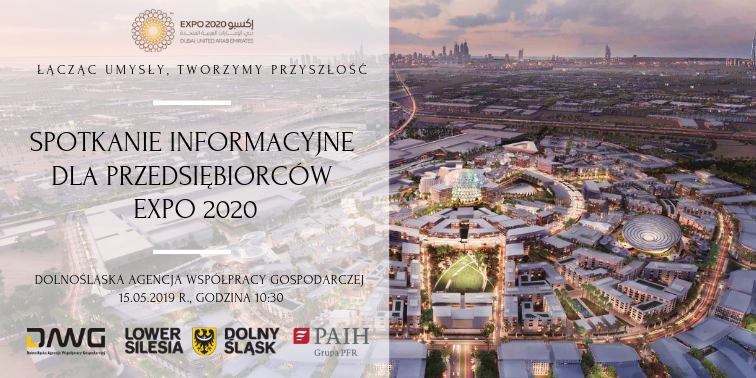 FORMULARZ ZGŁOSZENIOWYData: 15 maja 2019 roku, godzina 10:30Miejsce: DAWG sp. z o.o., al. Kasztanowa 3a – 5 53- 125 Wrocław, sala Wiśniowa Uprzejmie prosimy o przesłanie formularza w nieprzekraczalnym terminie do 13 maja 2019 r. na adres anna.bardakova@dawg.pl; coie@dawg.plDodatkowe informacje można uzyskać pod numerem telefonu: 71 736 63 11, 71 736 63 07 Wyrażam zgodę na przetwarzanie moich danych osobowych w zakresie:a) koniecznym do prawidłowej realizacji projektu pn. „ Centrum Obsługi Inwestora i Eksportera”, przez Dolnośląską Agencję Współpracy Gospodarczej sp. z  o.o. we Wrocławiu przy ul. Kasztanowej 3a – 5wykazywania prawidłowego wypełniania obowiązków wynikających z Porozumienia Ramowego dotyczącego w/w Projektu.Jednocześnie oświadczam, ze zostałem poinformowany/poinformowana*, że sprawdzanie zgodności przetwarzania danych osobowych z przepisami o ochronie danych osobowych oraz opracowanie w tym zakresie sprawozdania dla Prezesa DAWG.administratorem moich danych osobowych jest Dolnośląska Agencja Współpracy Gospodarczej sp. z o.o., we Wrocławiu przy ul. Kasztanowej 3a – 5, zwanej dalej DAWG.Moje dane osobowe przetwarzane będą w celu wykazywania prawidłowego wypełniania obowiązków wynikających z Porozumienia Ramowego dotyczącego w/w Projektu i nie będą udostępniane innym odbiorcom*/  mogą być udostępniane innym odbiorcom jeżeli wynikać to będzie z przepisów prawa*,mam prawo dostępu do treści swoich danych oraz ich poprawiania,podanie moich danych osobowych DAWG jest dobrowolne.……………………………………………..                            				……………………………………               (miejscowość, data)                                                                                                                      (czytelny podpis)*niepotrzebne skreślićNazwa i adres firmy NIPDane kontaktowe (tel., e-mail, www.)Uczestnik misji: imię i nazwisko, stanowiskoKrótki opis działalności firmy: Oferta produktowa